Notice of Exemption	Appendix ETo:   Office of Planning and Research	From:   (Public Agency)  California Department	P.O. Box 3044, Room 113	of Transportation – District 11	Sacramento, CA 95812-3044	 4050 Taylor St, MS 242, San Diego, CA 92110 (Address)County ClerkCounty of:  	Project Title:  Interstate 8 – Remove and Replace Dike (3A602/1123000043)	 Project Applicant:  California Department of Transportation – District 11	 Project Location—Specific:  On Interstate 8 in unincorporated Alpine at Post Miles R27.82 to R28.19.Project Location—City: Unincorporated Alpine	Project Location—County:  San Diego	 Description of Nature, Purpose and Beneficiaries of Project:The project would remove approximately 2,100 feet of existing asphalt concrete dike (Type A) and place Hot Mix Asphalt Dike (Type D) along the inside shoulder on westbound I-8 just west of Tavern Road.  There would be no excavation or ground disturbance.Name of Public Agency Approving Project:  California Department of Transportation – District 11	 Name of Person or Agency Carrying Out Project:  California Department of Transportation – District 11	 Exempt Status: (check one)Ministerial (Sec. 21080(b)(1); 15268)Declared Emergency (Sec. 21080(b)(3); 15269(a)) Emergency Project (Sec. 21080(b)(4); 15269(b)(c))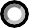 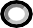 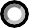 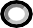 Categorical Exemption. State type and section number: Class 1-PRC 21084;14 CCR 15300 et seq Statutory Exemptions. State code number:  	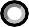 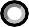 Reasons why project is exempt:Class 1 – Operation, repair, maintenance and minor alteration of existing public structures involving negligible or no expansion of existing use.Lead Agency	Area Code/Telephone/Contact Person: Debby Soifer	Extension:  619-987-5962	If filed by applicant:Attach certified document of exemption finding.Has a Notice of Exemption been filed by the public agency approving the project?	 Yes  No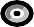 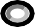 Signature: Debby Soifer_________   Date: 10/19/2022    Title: Associate Enviro PlannerSigned by:Lead Agency	 Signed by ApplicantAuthority cited: Sections 21083 and 21110, Public Resources Code.	Date received for filing at OPR: 	 Reference: Sections 21108, 21152, and 21152.1, Public Resources Code.Revised 2011